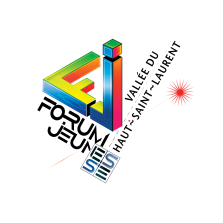 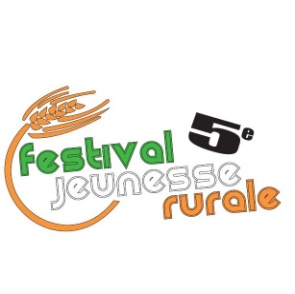       	Formulaire de Candidature Gala Jeunesse Rurale Application Form for the Rural Youth GalaRetournez votre formulaire complété avant le 15 mars 2012 / Return your completed form before March 15th, 2012Information sur l’organisme ou l’adulte qui appuie la candidature/ Information on the organization or the adult that supports the candidat Nom de la personne ressource/ Name of the contact person:	 Fonction / Occupation :Nom Organisme / Organization :	Adresse / Address : 			Ville / Town:Code Postal / Postal code:			Téléphone / Phone :Télécopieur / Fax: 		               Courriel / Email :	Signature :  						S.V.P complétez toutes les sections suivantes / Please complete each section:Initiative individuelle / Individual initiative		Comité de jeunes / Teens commiteeCatégories pour reconnaissance / Recognition categories : Bénévolat / Volunteer workPersévérance scolaire / Youth retention in schoolsSaines habitudes de vie  (saine alimentation) - Healthy living habits (healthy food consumption)Saines habitudes de vie (activité sportive) / Healthy living habits (physical activity)Action Culturelle / Cultural Nom du jeune/ Youth’s name:		                                              		ou/orNom du comité de jeunes/ Teens committee :Âge (Fournir une preuve : photocopie de la carte d’assurance maladie ou autre / Age (Photocopie of the medicare card or other)                          Adresse / Address :	                                                                     Ville / Town: Code Postal / Postal code:		                                                       Téléphone / Phone : Courriel / Email :					Pouvez-vous décrire l’implication du jeune en général ou les actions entreprises par le comité? / Could you describe the youth’s engagement or the committee’s actions in regards to the category? La durée de l’implication (en heures ou en semaines)  / Duration of the engagement (hours or weeks)Les tâches effectuées par le jeune / The tasks done by the youth Pourquoi le jeune a décidé de s’impliquer / Why did the youth decid to get involvedExpliquer pourquoi le jeune doit être reconnu par la communauté / Explain why this youth must be recognized by their community. Nous vous demandons de nous retourner le formulaire dûment complété au Comité de sélection du Festival Jeunesse Rurale à l’adresse suivante / We ask that you return the duly completed form to the Rural youth festival selection committee at the following address :21 rue King, Huntingdon, QC, J0S 1H0Pour renseignements / for information : Valérie Gagnon, festivaljeunesserurale@gmail.com
tél: 450-264-5482 poste 247 /cell: 438-821-3246 / fax:  450-264-3124